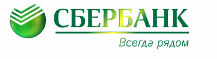 https://sberbank-talents.ru/Vacancy/View/986a530a-1a14-430c-a15c-5b392c87e788КОНСУЛЬТАНТОбязанности: - Продажа онлайн-продуктов и услуг банка (Автоплатеж, Онлайн-вклады, Мобильный банк);
- объяснение клиентам преимуществ использования устройств самообслуживания и проведение обучения по работе с ними;
- уточнение цели визита клиента в банк и его направление к соответствующим специалистам отделения;
- предложение клиентам «продуктов/услуг дня».Требования:- Среднее/среднее профессиональное/неполное высшее/высшее образование;
- владение программами MicrosoftWord, MicrosoftExcel, InternetExplorer, Outlook;
- желателен опыт работы в сфере продаж, обслуживания или консультирования клиентов.Личные качества:- Способность справляться со сложными ситуациями и выдерживать высокий темп работы;
- готовность к работе "на ногах" в течение всего рабочего дня;
- доброжелательность, готовность оказывать помощь окружающим;
- стремление к достижениям в работе, связанной с продажами.Условия:- Трудоустройство согласно ТК РФ;
- гарантированный доход плюс премиальное вознаграждение;
- возможность работать рядом с домом/местом учебы;
- регулярное корпоративное обучение;
- добровольное медицинское страхование, страхование от несчастных случаев и тяжелых заболеваний;
- материальная помощь и социальная поддержка, корпоративная пенсионная программа;
- льготные условия кредитования;
- спортивная жизнь и корпоративные мероприятия;
- возможность построить карьеру в крупнейшем банке России и СНГ.Сбербанк сегодня – это мощная современная компания, которая в настоящий момент стремительно трансформируется в один из крупнейших мировых финансовых институтов. Попадая в команду Сбербанка, вы получаете возможность расти как профессионал. Новые роли, интересные проекты, эффективные и современные программы обучения и другие преимущества ждут вас в Сбербанке. Работа в Сбербанке даст вампрестиж, возможность раскрыть свой потенциал и построить успешную карьеру в интересных для вас направлениях. Северо-Западный банк ПАО Сбербанк работает на территории 7 субъектов Российской Федерации     –    Санкт-Петербурга, Ленинградской, Калининградской, Мурманской, Псковской, Новгородской областей, а также Республики Карелия. Команда Северо-Западного банка - это более 19 тысяч сотрудников, в числе которых начинающие специалисты, опытные эксперты, профессиональные менеджеры. Каждый из них решает уникальные для своей позиции задачи и вносит личный вклад в общий успех.Практика в Сбербанке Северо-Западный банк приглашает студентов 2-4 курсов для прохождения практики по направлениям:Розничный бизнесКорпоративный бизнесHRПериод практики: от 2-х недель до 3-х месяцев.Начини карьеру в Сбербанке www.sberbank-talents.ru